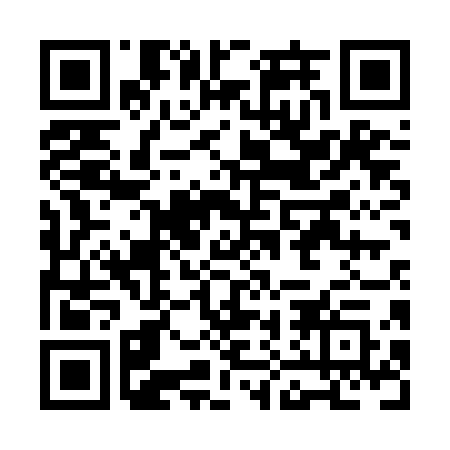 Ramadan times for Grosses-Roches, Quebec, CanadaMon 11 Mar 2024 - Wed 10 Apr 2024High Latitude Method: Angle Based RulePrayer Calculation Method: Islamic Society of North AmericaAsar Calculation Method: HanafiPrayer times provided by https://www.salahtimes.comDateDayFajrSuhurSunriseDhuhrAsrIftarMaghribIsha11Mon5:235:236:4912:384:366:296:297:5512Tue5:205:206:4712:384:376:306:307:5713Wed5:185:186:4512:384:386:326:327:5914Thu5:165:166:4312:384:406:336:338:0015Fri5:145:146:4112:374:416:356:358:0216Sat5:125:126:3912:374:426:366:368:0417Sun5:095:096:3712:374:436:386:388:0518Mon5:075:076:3512:374:456:396:398:0719Tue5:055:056:3212:364:466:416:418:0920Wed5:035:036:3012:364:476:426:428:1021Thu5:005:006:2812:364:486:446:448:1222Fri4:584:586:2612:354:496:456:458:1423Sat4:564:566:2412:354:516:476:478:1524Sun4:534:536:2212:354:526:486:488:1725Mon4:514:516:2012:344:536:506:508:1926Tue4:494:496:1812:344:546:516:518:2127Wed4:464:466:1612:344:556:536:538:2228Thu4:444:446:1312:344:566:546:548:2429Fri4:424:426:1112:334:576:566:568:2630Sat4:394:396:0912:334:596:576:578:2831Sun4:374:376:0712:335:006:596:598:291Mon4:354:356:0512:325:017:007:008:312Tue4:324:326:0312:325:027:027:028:333Wed4:304:306:0112:325:037:037:038:354Thu4:274:275:5912:315:047:057:058:375Fri4:254:255:5712:315:057:067:068:396Sat4:234:235:5512:315:067:087:088:407Sun4:204:205:5312:315:077:097:098:428Mon4:184:185:5112:305:087:117:118:449Tue4:154:155:4912:305:097:127:128:4610Wed4:134:135:4712:305:107:147:148:48